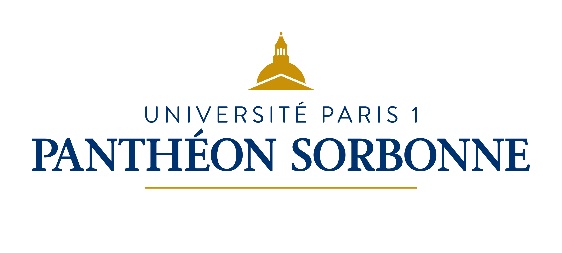 Fiche demande de financement Jury de soutenanceA transmettre avec le formulaire de composition du jury simultanément à edph-theses@univ-paris1.fr et Laurent.jaffro@univ-paris1.frSoutenance de M/ Mme :Voyageur 1 :										Date de voyage du :        AU     Nom Prénom : Courriel : 					De : 				àDate de naissance :				Horaire souhaitées :						Allez :				Retour :Nombre de nuitées à prendre en charge : 			Montant :Ne pas disposer de l'ensemble des informations ne bloque pas l'envoi du formulaire.Voyageur 2 :										Date de voyage du :        AU     Nom Prénom : Courriel : 					De : 				àDate de naissance :				Horaire souhaitées :						Allez :				Retour :Nombre de nuitées à prendre en charge : 			Montant :Ne pas disposer de l'ensemble des informations ne bloque pas l'envoi du formulaire.Voyageur 3 :										Date de voyage du :        AU     Nom Prénom : Courriel : 					De : 				àDate de naissance :				Horaire souhaitées :						Allez :				Retour :Nombre de nuitées à prendre en charge : 			Montant :Ne pas disposer de l'ensemble des informations ne bloque pas l'envoi du formulaire.Déjeuner des membres du jury :Je souhaite solliciter la prise en charge d’un déjeuner	Je ne souhaite pas solliciter la prise en charge d’un déjeuner Pour :             personnes le  	   Restaurant choisi :Montant :Estimation totale du coût des voyages :
Acceptée		Rejetée par le directeur de l'Ecole doctorale le :Signature du directeur de l’Ecole Doctorale :